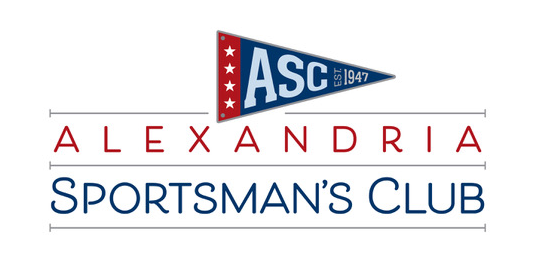 2021 Scholarship ApplicationAll applicants must have played at least one season of a Varsity sport and be enrolled as a senior at one of the four Alexandria City, VA high schools: Bishop Ireton High School, Episcopal High School, St. Stephens & St. Agnes School or T.C. Williams High SchoolPlease complete the following:Scholarship Application (can be handwritten in blue or black ink or typed)Essay of Importance (details about the essay can be found on page 2)Code of Integrity (see attachment)Email this application to: ascvasports@gmail.com by 11:59pm May 10th, 2021 (documents can be scanned or photos of documents may be attached to an email)Or mail to: Alexandria Sportsman’s Club P.O. Box 1011 Alexandria, VA 22313 postmarked by May 10th, 2021Full Name:__________________________________________________________	Birthdate: ____/____/____High School: ____________________________________________________________________________________________Student’s Email: ________________________________________________	Student’s Phone #: ________________________________Home Address: _____________________________________________________ City, State Zip________________________________________Parent(s)/Guardian(s)          Name(s):___________________________________________________________________________________________Parent’s email: ________________________________________________	Parent’s phone #:____________________________________Athletic AchievementsAcademic InformationAcademic AchievementsCommunity ServiceEssay of Importance: please attachPlease attach a short essay, no more than 1 page (typed, double spaced, 12-pt font), which speaks to why this scholarship is important to you. The committee is looking at a combination of athletic and academic achievements, community service and the scholarship’s importance to the applicant.Sport played# of yrs. on JV# of yrs. on VarsityAwards/Recognition:Team captain, Team awards, All- conference, All-Regional,All-Met,  All-American(Indicate: F, So, J or Se for the years received)Current GPA & DateSAT and/or ACTScore(s)# of Honors classes#of AP classes# of Dual-Enrollment classesGPA:As of Date: 	/ 	/ 	SAT:ACT:Please list academic awards, accolades, NHS, etc..School Year received (F, So, J, Se)Organization servedBrief description of service performed# of hours(indicate total hours or hour per week)Year completed (F, So, J, Se)